The PolioPlus Society of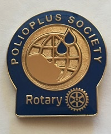  District (Insert#)As a member of the Society you pledge to donate a minimum of US$100 each year until the world is certified polio free.  This is a great opportunity to do good in the world.Joining the Society is a 2 step process. 1st Step, complete the PolioPlus Society Pledge Form, then scan and send to District PolioPlus Chair (Insert Chair name and email address). 2nd Step, make your donation.  You can choose to donate in various ways, either by credit card online, or by check.  If you choose a credit card, o to myrotary.org/donate and choose “Polio Fund”. You can then:Make a onetime donation of $100 (or more) with your credit card by clicking on the “One-time donation” button and choosing the appropriate amount from the boxes below. Or…The other choice is what we call the easy or “painless” way to become a PolioPlus Society member by utilizing the monthly payment option.  Click the “Recurring Donation” button.  For frequency choose “monthly” and for amount choose “other” and enter $10 in the “enter other amount” box.  If you wish to donate more, or quarterly or annually instead, you have those options as well.  (To donate online, make sure you have registered on myrotary.org for a My Rotary account for you and your club to receive proper credit.  Signing up is quick and easy).Or…you can also donate by writing a check to “The Rotary Foundation” with “PolioPlus” in the memo section and submitting to your club’s Foundation Chair.  Help Rotarians reach every last child and achieve our vision of a polio free world. Rotarians and their friends who join the Society will be honored with a special pin, certificate and optional “End Polio Now” wristband which will be presented at a Club meeting.  And you will receive Paul Harris Credit and Major donor Credit.  Of course your donation will be matched 2 to1 by the Gates Foundation.Sign up Today!        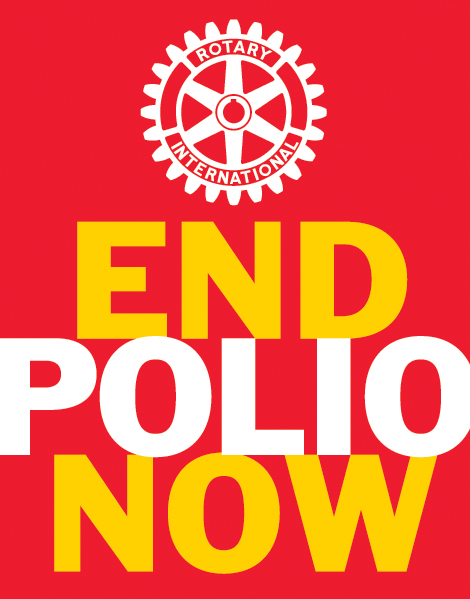 